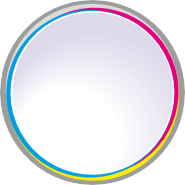 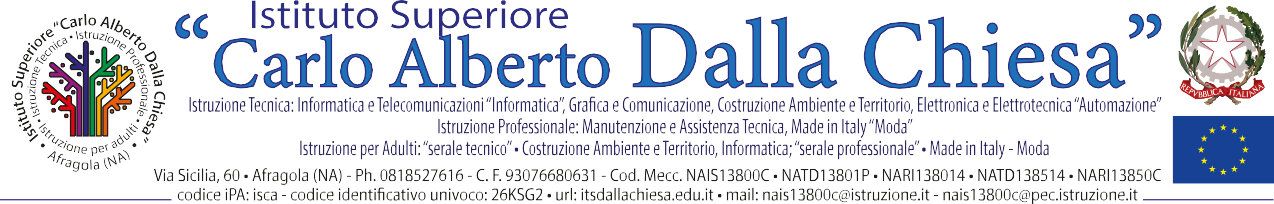 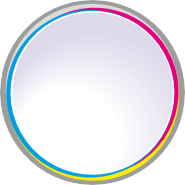 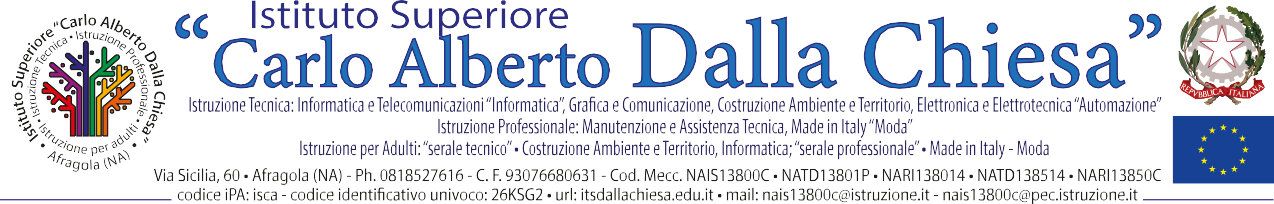 Dichiarazione resa ai sensi del D.P.R. N. 445/2000FONDO D’ISTITUTO A.S. 2023/24Il/la sottoscritto/a Docente ______________________________ con riferimento alle attivita’ previste dal PTOF e indicate nella contrattazione integrativa d’istituto per l’a.s.2023/24 , dichiara di aver svolto nel corrente anno scolastico e fino alla data odierna, al di fuori del proprio orario di servizio, le attivita’ di seguito indicateData                                                                                                                               FirmaVISTO SI CONVALIDALa Dirigente ScolasticaDott.ssa Giovanna MugioneAttività / FunzioneOreNote: